Gram Negative Rods Stool Pathogens Flowchart* = See Biochemical Tests for Gram Negative Organism ID Job aid for positive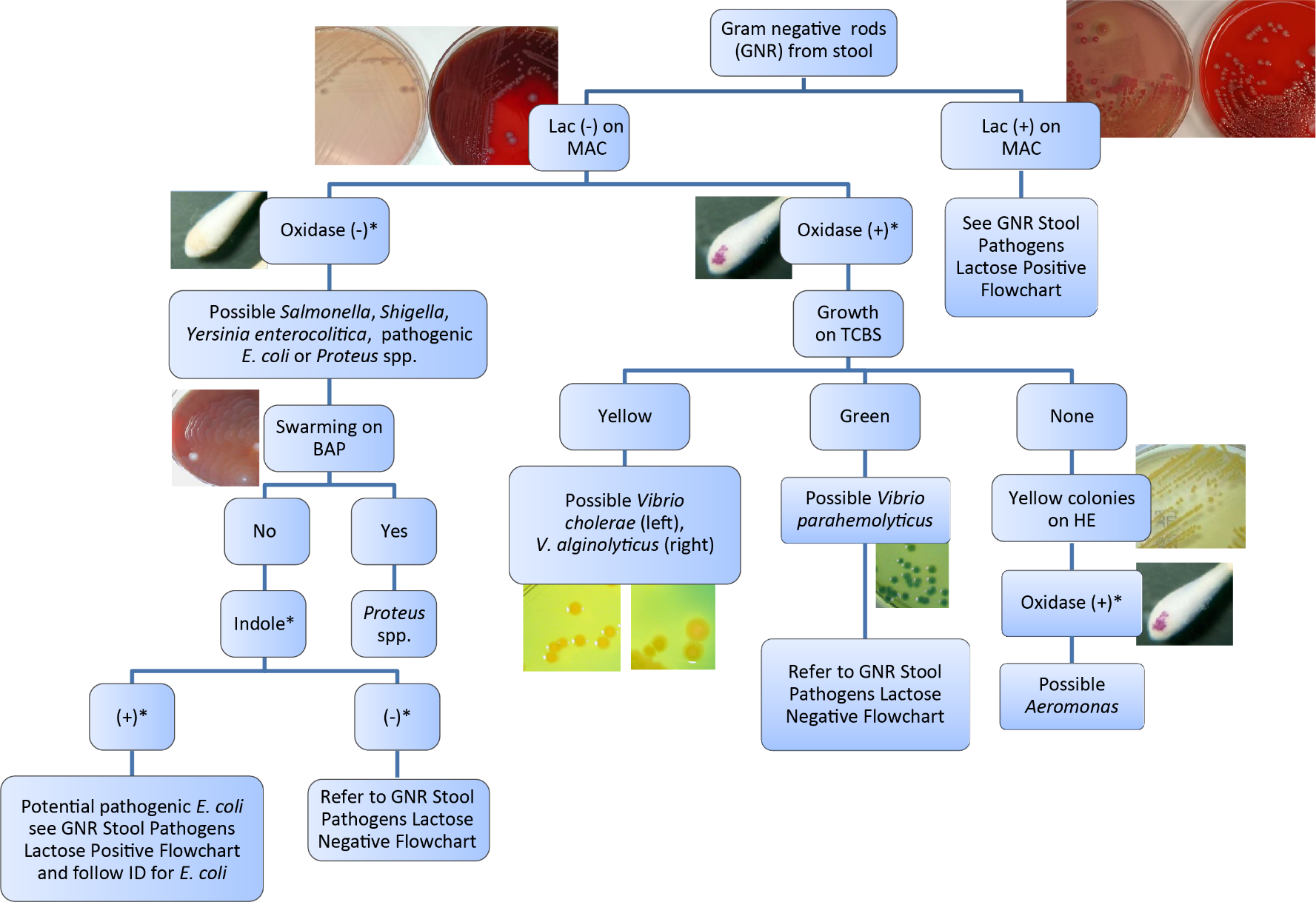 